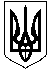    УКРАЇНАЖИТОМИРСЬКА  ОБЛАСТЬНОВОГРАД-ВОЛИНСЬКА МІСЬКА РАДАМІСЬКИЙ  ГОЛОВАРОЗПОРЯДЖЕННЯвід   01.10.2019  № 230(о)Про    затвердження    списку стипендіатів міського головина 2019-2020  навчальний рік     Керуючись підпунктами 19, 20 частини четвертої статті 42 Закону України „Про місцеве самоврядування в Україні“, рішенням міської ради                                         від 21.07.2016 року № 115 „Про затвердження Програми розвитку освіти міста Новограда-Волинського на 2016-2020 роки“, враховуючи протокол експертної комісії з призначення стипендій міського голови   від  26.09.2019 року №1:    1. Затвердити    список   стипендіатів міського голови на 2019-2020 навчальний рік  (додається).    2. Управлінню освіти і науки міської ради  (Ващук Т.В.) забезпечити виплату стипендій міського голови відповідно до затвердженого стипендіального фонду.3. Фінансовому      управлінню      міської      ради      (Ящук І.К.)      забезпечити фінансування виплат стипендій міського голови.    4. Відділу інформації та зв’язків з громадськістю міської ради            (Талько О.М.) забезпечити оприлюднення цього розпорядження в засобах масової інформації у встановленому порядку.5.  Контроль    за    виконанням   цього   розпорядження  покласти на заступника міського голови  Гвозденко О.В.В.о. міського   голови                                                                      О.В. ГвозденкоДодаток  
до розпорядження міського голови                                                                                від  01.10.2019  № 230(о)СПИСОКстипендіатів  міського голови на 2019- 2020 навчальний рік   Керуючий     справами    виконавчого     комітету   міської ради                                                                                       Д. А. Ружицький№ 
з / пПрізвище, ім’я,по батькові учняМісце навчання, класЗаклад освіти, який запропонував кандидатуру Галузь досягнень1.Буковський Павло ІгоровичЗОШ№ 311 класПДМ,ЗОШ № 3Галузь культури та мистецтва 2.ВознякАнастасія ПавлівнаЗОШ № 311 класПДМГалузь культури та мистецтва3.Грималюк Ілля ОлексійовичЛіцей№ 19 класЦНТТУМПозашкільна діяльність4.Дудко Катерина ВіталіївнаЛіцей № 1110 класЛіцей № 11Навчальна діяльність5.Каменчук Ольга ІгорівнаЗОШ № 911 класЗОШ № 9Навчальна діяльність6.Кондратюк Вікторія ВалеріївнаЗОШ № 710 класЗОШ № 7Навчальна діяльність7.КоханівськаЮлія ВікторівнаЛіцей№ 111 класЛіцей № 1Навчальна діяльність,галузь спорту8.Матвійчук Ілля СергійовичЛіцей № 410 класДЮКПФГалузь спорту9.Мінгалєєва Наталія ОлегівнаЗОШ № 77 класЗОШ № 7Галузь культури та мистецтва10.Опанасюк Вадим АндрійовичЛіцей № 49  класЛіцей № 4Навчальна діяльність11.Плисак Вікторія ЮріївнаЗОШ № 811 класПДМ, ЗОШ № 8Громадська діяльність12.Ткачук Володимир ОлексійовичЛіцей№ 49 класЛіцей № 4Навчальна діяльність